Постановление от « 01 »  июля  2022 г.                                 № 8                                       п. Манычский«О порядке создания, хранения, использования ивосполнения резерва материальных и финансовых ресурсовдля ликвидации чрезвычайных ситуаций на территорииМанычского сельского муниципального образованияРеспублики Калмыкия»В соответствии с Федеральными законами от 21 декабря 1994 года № 68-ФЗ «О защите населения и территорий от чрезвычайных ситуаций природного и техногенного характера» и от 6 октября 2003 года № 131 -ФЗ «Об общих принципах организации местного самоуправления в Российской Федерации», постановлением Правительства Российской Федерации от 25 июля 2020 года № 1119 «Об утверждении Правил создания, использования и восполнения резервов материальных ресурсов федеральных органов исполнительной власти для ликвидации чрезвычайных ситуаций природного и техногенного характера», Законом Республики Калмыкия от 29 июня 2010 года № 190-IV-З «О защите населения и территорий Республики Калмыкия от чрезвычайных ситуаций природного и техногенного характера», постановлением Правительства Республики Калмыкия от 11 января 2016 № 1 «О создании и использовании резерва материальных ресурсов Республики Калмыкия для ликвидации чрезвычайных ситуаций природного и техногенного характера», руководствуясь Уставом Манычского сельского муниципального образования Республики Калмыкия, администрация Манычского сельского муниципального образования Республики Калмыкия постановляет:1. Утвердить прилагаемый порядок создания, хранения, использования и восполнения резерва материальных и финансовых ресурсов для ликвидации чрезвычайных ситуаций природного и техногенного характера (приложение № 1).2. Установить, что создание, хранение и восполнение резерва материальных ресурсов для ликвидации чрезвычайных ситуаций на территории Манычского сельского муниципального образования Республики Калмыкия осуществляется за счет бюджета Манычского сельского муниципального образования Республики Калмыкия.3. Признать утратившим силу постановление администрации Манычского сельского муниципального образования Республики Калмыкия от 13 августа 2019 г. № 24 «О создании резерва материальных ресурсов для ликвидации чрезвычайных ситуаций природного и техногенного характера на территории Манычского сельского муниципального образования Республики Калмыкия».4. Настоящее постановление вступает в силу с момента подписания и после официального опубликования (размещения) на сайте администрации Манычского сельского муниципального образования Республики Калмыкия - http://manichskoe.ru в информационно-телекоммуникационной сети «Интернет».5. Контроль за исполнением настоящего постановления оставляю за собой.Глава Манычского сельского муниципального образования Республики Калмыкия (ахлачи)                                                                       О.И. КузьменкоПриложение 1к постановлению администрации Манычского сельского муниципального образования Республики Калмыкия от «01» июля  2022 г. №  8ПОРЯДОКсоздания, хранения, использования и восполнениярезерва материальных ресурсов для ликвидации чрезвычайных ситуаций на территории Манычского сельского муниципального образования Республики Калмыкия Настоящий Порядок разработан в соответствии с Федеральным законом от 21 декабря 1994 № 68-ФЗ «О защите населения и территорий от чрезвычайных ситуаций природного и техногенного характера», постановлением Правительства Российской Федерации от 25 июля 2020 года № 1119 «Об утверждении Правил создания и восполнения резервов материальных ресурсов федеральных органов исполнительной власти для ликвидации чрезвычайных ситуаций природного и техногенного характера», постановлением Правительства Республики Калмыкия от 11 января 2016 № 1 «О создании и использовании резерва материальных ресурсов Республики Калмыкия для ликвидации чрезвычайных ситуаций природного и техногенного характера» и определяет основные принципы создания, хранения, использования и восполнения резерва материальных ресурсов для ликвидации чрезвычайных ситуаций на территории Манычского сельского муниципального образования Республики Калмыкия (далее - Резерв).2. Резервы финансовых ресурсов для ликвидации чрезвычайных ситуаций природного и техногенного характера в  Манычском сельском муниципальном образовании Республики Калмыкия (далее - резервы) создаются заблаговременно в целях экстренного привлечения необходимых средств в случае возникновения чрезвычайных ситуаций межмуниципального и регионального характера для первоочередного жизнеобеспечения пострадавшего населения, развертывания и содержания временных пунктов проживания и питания пострадавших граждан, оказания им помощи, а также для оснащения аварийно-спасательных формирований при проведении аварийно- спасательных и других неотложных работ.Резервы могут использоваться на иные цели, не связанные с ликвидацией чрезвычайных ситуаций, при возникновении опасности при ведении военных действий или вследствие этих действий только на основании решений, принятых Администрацией Манычского сельского муниципального образования Республики Калмыкия.4. Распорядителем резерва является Администрация Манычского сельского муниципального образования Республики Калмыкия. Координацию деятельности по управлению резервом осуществляет комиссия при Администрации Манычского сельского муниципального образования Республики Калмыкия по предупреждению и ликвидации чрезвычайных ситуаций и обеспечению пожарной безопасности (далее - КЧС).5. Номенклатура и объемы материальных ресурсов резерва утверждаются постановлением администрации и устанавливаются исходя из прогнозируемых видов и масштабов чрезвычайных ситуаций, предполагаемого объема работ по их ликвидации, а также максимально возможного использования имеющихся сил и средств для ликвидации чрезвычайных ситуаций.6. Создание, хранение и восполнение резерва осуществляется за счет средств бюджета Манычского сельского муниципального образования Республики Калмыкия, а также за счет внебюджетных источников.Объем финансовых средств, необходимых для приобретения материальных ресурсов резервов, определяется с учетом возможного изменения рыночных цен на материальные ресурсы, а также расходов, связанных с формированием, размещением, хранением и восполнением резервов.8. Общее руководство по созданию, размещению, хранению, использованию, восполнению резерва возлагается на орган (лицо), специально уполномоченное на решение задач в области ГО и ЧС администрации Манычского сельского муниципального образования Республики Калмыкия.9. Обслуживание, организацию закупки, поставки, хранения, выпуска материальных ресурсов осуществляют органы, ответственные за создание резервов материальных ресурсов.:- на организацию жизнеобеспечения населенного пункта (участок РЭС, участок РайГаз);- на Манычский ФАП - по медицинскому имуществу и медикаментам;- на торговые предприятия независимо от форм собственности, расположенные на территории Манычского СМО - по вещевому имуществу, товарам первой необходимости, продовольствию, материально-техническому оборудованию (походные кухни и инвентарь) и строительные материалы;- на организации, предприятия, имеющие в собственности транспортные средства - по транспортным средствам, горюче-смазочным материалам, средствам связи.10. Органы, на которые возложены функции по созданию резерва:-  разрабатывают предложения по номенклатуре и объемам материальных ресурсов в резерве;-  представляют на очередной год бюджетные заявки для закупки материальных ресурсов в резерв;	-  определяют размеры расходов по хранению и содержанию материальных ресурсов в резерве;- определяют места хранения материальных ресурсов резерва, отвечающие требованиям по условиям хранения и обеспечивающие возможность доставки в зоны чрезвычайных ситуаций;-  заключают в объеме выделенных ассигнований договоры (контракты) на поставки материальных ценностей, выполнение работ, оказание услуг по обслуживанию, хранению, страхованию резервов материальных ресурсов, на экстренную поставку материальных ценностей резервов в зоны чрезвычайных ситуаций в соответствии с действующим законодательством о контрактной системе в сфере закупок товаров, работ, услуг для обеспечения государственных и муниципальных нужд в пределах объемов бюджетных ассигнований, предусмотренных органам, ответственным за создание резервов материальных ресурсов, на указанные цели на текущий финансовый год;	- организуют хранение, освежение, замену, обслуживание и выпуск материальных ресурсов, находящихся в резерве;-  организуют доставку материальных ресурсов резерва потребителям в районы чрезвычайных ситуаций;-  ведут учет и отчетность по операциям с материальными ресурсами резерва;- обеспечивают поддержание резерва в постоянной готовности к использованию;- осуществляют контроль за наличием, качественным состоянием, соблюдением условий хранения и выполнением мероприятий по содержанию материальных ресурсов, находящихся на хранении в резерве;- подготавливают проекты правовых актов по вопросам закладки, хранения, учета, обслуживания, освежения, замены, реализации, списания и выдачи материальных ресурсов резерва.9. Размер финансового резерва для ликвидации чрезвычайных ситуаций природного и  техногенного характера на территории Манычского сельского муниципального образования Республики Калмыкия (далее - финансовый резерв) устанавливается решением Собрания депутатов Манычского сельского муниципального образования Республики Калмыкия о местном бюджете на очередной финансовый год с учетом прогнозных оценок видов и масштабов чрезвычайных ситуаций, объемов первоочередных работ по их ликвидации минимизации последствий).10. При разработке проекта решения Манычского сельского муниципального образования Республики Калмыкия о местном бюджете на очередной финансовый год и плановый период органы, ответственные за создание резервов материальных ресурсов, до 1 мая текущего финансового года предоставляют в администрацию Манычского сельского муниципального образования Республики Калмыкия обоснованные предложения по формированию резервов материальных ресурсов в очередном году и плановом периоде с расчетами по финансированию расходов на их создание, хранение, обслуживание, использование, восполнение, страхование, по оплате муниципальных контрактов (договоров) на экстренную поставку материальных ценностей в зоны чрезвычайных ситуаций. Расчеты производятся в соответствии с установленным порядком планирования бюджетных ассигнований муниципального бюджета на очередной финансовый год и плановый период.11. Администрация Манычского сельского муниципального образования Республики Калмыкия обобщает полученные предложения и готовит проект решения Комиссии по чрезвычайным ситуациям о формировании резервов материальных и финансовых ресурсов Манычского сельского муниципального образования Республики Калмыкия для ликвидации чрезвычайных ситуаций природного и техногенного характера на территории Манычского сельского муниципального образования Республики Калмыкия в очередном финансовом году и плановом периоде (далее - решение КЧС о резервах), с указанием объемов бюджетных средств, планируемых на создание резервов материальных ресурсов (в разрезе органов, ответственных за создание резервов материальных ресурсов), а также финансового резерва.12. Решение КЧС о резервах направляется в администрацию Манычского сельского муниципального образования Республики Калмыкия в установленные сроки для формирования проекта местного бюджета на очередной финансовый год и плановый период.13. Объем финансовых средств, необходимых для приобретения материальных ресурсов резерва, определяется с учетом возможного изменения рыночных цен на материальные ресурсы, а также расходов, связанных с формированием, размещением, хранением и восполнением резерва.14. Финансирование расходов на создание, хранение, обслуживание, использование, восполнение и страхование резервов материальных ресурсов производится в соответствии со сводной бюджетной росписью местного бюджета в пределах лимитов бюджетных обязательств, предусмотренных органам, ответственным за создание резервов материальных ресурсов, на указанные цели и кассовым планом исполнения местного бюджета.15. Материальные ресурсы, входящие в состав резерва, независимо от места их размещения, являются собственностью юридического лица, на чьи средства они созданы (приобретены).16. Приобретение материальных ресурсов в резерв осуществляется в соответствии с Федеральным законом от 5 апреля 2013 года № 44-ФЗ «О контрактной системе в сфере закупок товаров, работ, услуг для обеспечения государственных и муниципальных нужд».17. Вместо приобретения и хранения отдельных видов материальных ресурсов или части этих ресурсов допускается заключение муниципальных контрактов на экстренную их поставку (продажу) с организациями, имеющими эти ресурсы в постоянном наличии, в соответствии с действующим законодательством.18. Хранение резервов материальных ресурсов организуется как на объектах специально предназначенных для их хранения и обслуживания, так и в соответствии с заключенными муниципальными контрактами на базах и складах промышленных, транспортных, сельскохозяйственных, снабженческо-сбытовых, торгово-посреднических и иных предприятий и организаций независимо от их организационно-правовой формы и формы собственности, где гарантирована их безусловная сохранность, откуда возможна их оперативная доставка в зоны чрезвычайных ситуаций.19. Органы, на которые возложены функции по созданию резерва и заключившие договоры, осуществляют контроль за количеством, качеством и условиями хранения материальных ресурсов. 20. Возмещение затрат организациям, осуществляющим на договорной основе ответственное хранение резерва, производится за счет средств бюджета Манычского сельского муниципального образования Республики Калмыкия.21. Выпуск материальных ресурсов из резерва осуществляется по решению Главы администрации Манычского сельского муниципального образования Республики Калмыкия, или лица, его замещающего, и оформляется письменным распоряжением. Решения готовятся на основании обращений предприятий, учреждений и организаций, и граждан.22. Использование резерва осуществляется на безвозмездной или возмездной основе.В случае возникновения на территории муниципального образования чрезвычайной ситуации техногенного характера расходы по выпуску материальных ресурсов из резерва возмещаются за счет средств и имущества хозяйствующего субъекта, виновного в возникновении чрезвычайной ситуации.23. Перевозка материальных ресурсов, входящих в состав резерва, в целях ликвидации чрезвычайных ситуаций осуществляется администрацией Манычского сельского муниципального образования Республики Калмыкия. 24. Предприятия, учреждения и организации, обратившиеся за помощью и получившие материальные ресурсы из резерва, организуют прием, хранение и целевое использование доставленных в зону чрезвычайной ситуации материальных ресурсов.25. Отчет о целевом использовании выделенных из резерва материальных ресурсов готовят предприятия, учреждения и организации, которым они выделялись. Документы, подтверждающие целевое использование материальных ресурсов, представляются в администрацию Манычского сельского муниципального образования Республики Калмыкия, в десятидневный срок.26. Для ликвидации чрезвычайных ситуаций и обеспечения жизнедеятельности пострадавшего населения администрация Манычского сельского муниципального образования Республики Калмыкия может использовать находящиеся на его территории объектовые резервы материальных ресурсов по согласованию с организациями, их создавшими.27. Восполнение материальных ресурсов резерва, израсходованных при ликвидации чрезвычайных ситуаций, осуществляется за счет средств, указанных в решении администрации Манычского сельского муниципального образования Республики Калмыкия о выделении ресурсов из Резерва.28. По операциям с материальными ресурсами резерва организации несут ответственность в порядке, установленном законодательством Российской Федерации и договорами.ПОСТАНОВЛЕНИЕАДМИНИСТРАЦИЯМАНЫЧСКОГО СЕЛЬСКОГО МУНИЦИПАЛЬНОГО ОБРАЗОВАНИЯРЕСПУБЛИКИ КАЛМЫКИЯ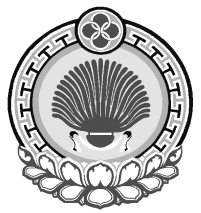 ХАЛЬМГ ТАНhЧИНЯШАЛТИНСК РАЙОНА МУНИЦИПАЛЬНБYРДЭЦИИНАДМИНИСТРАЦТОГТАВРул. Школьная, 2, пос. Манычский, Республика Калмыкия, 359013тел/факс/84745/97253, manicheskoe.smo@mail.ru ул. Школьная, 2, пос. Манычский, Республика Калмыкия, 359013тел/факс/84745/97253, manicheskoe.smo@mail.ru ул. Школьная, 2, пос. Манычский, Республика Калмыкия, 359013тел/факс/84745/97253, manicheskoe.smo@mail.ru 